 Gminny Konkurs Plastyczny„Narysuję Ci bajkę :O rybaku i złotej rybce”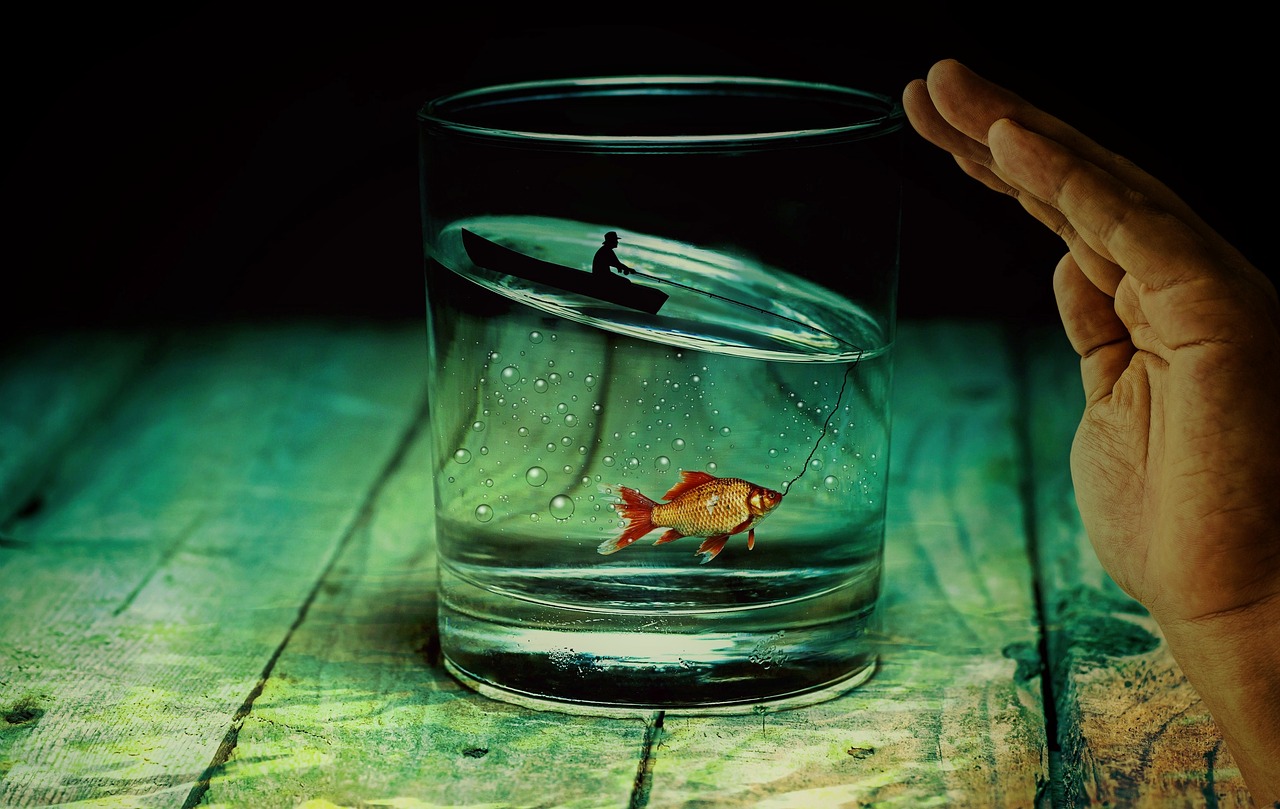 pod patronatemWójta Gminy Dobrzyniewo DużeORGANIZATOR:Szkoła Podstawowa im. Królowej Bony Sforzy w ObrubnikachCELE KONKURSU:Zachęcanie uczniów do rozwijania zainteresowań plastycznych.Propagowanie czytelnictwa.Kształtowanie wrażliwości na piękno literatury i sztuki.Rozwijanie umiejętności plastycznych dzieci i młodzieży.Zachęcanie uczniów do podejmowania aktywności twórczej.WARUNKI UCZESTNICTWA:Uczestnikami konkursu są uczniowie szkół podstawowych Gminy Dobrzyniewo Duże.Format pracy: A4.Technika wykonania: rysunek kredkami.Prace podpisane na odwrocie: imię, nazwisko, klasa, szkoła + dołączona zgoda i klauzua RODO (załącznik nr 1) dostarczamy do sekretariatu Szkoły w Obrubnikach do 10 czerwca 2022r. Prace oceniane będą w 3 kategoriach wiekowych:1 kategoria klasy I –III2 kategoria klasy IV- VI3 kategoria klasy VII – VIIIKażdy uczeń wykonuje samodzielnie 1 pracę rysunkową Oceniane będą: samodzielność wykonania, pomysłowość, staranność, kompozycja, estetyka,  zgodność  z tematem i techniką wykonania.DODATKOWE INFORMACJE:Prace przysłane na  konkurs stają się własnością organizatora i nie będą zwracane autorom. Autorzy zobowiązują się do przeniesienia praw autorskich na organizatora konkursu, który będzie  mógł w sposób nieograniczony, z zachowaniem praw autorskich, wykorzystywać prace wraz z ich publicznym prezentowaniem.Rozdanie nagród odbędzie się  w czerwcu 2022r.ZAŁĄCZNIK NR 1Imię i nazwisko ………………………………………………………………………………..wiek …………………..  klasa ……………..Nazwa szkoły ………………………………………………………………………………….Telefon kontaktowy ………………………………….Imię i nazwisko opiekuna artystycznego ……………………………………………………ZGODA NA UCZESTNICTWO DZIECKA W KONKURSIEWyrażam zgodę na  uczestnictwo mojego dziecka w Gminnym Konkursie Plastycznym „Narysuje Ci bajkę: O rybaku i złotej rybce”.……………………………………..……..…………. (data i podpis rodzica, opiekuna prawnego dziecka)ZGODA NA WYKORZYSTANIE WIZERUNKU DZIECKA ORAZ PRACY KONKURSOWEJOświadczam, że zgodnie z ustawą z dnia 4 lutego 1994 r. o prawie autorskim i prawach pokrewnych Wyrażam / Nie wyrażam* zgodę(-y) na  nieodpłatne wielokrotne rozpowszechnianie wizerunku mojego dziecka zarejestrowanego podczas Gminnego Konkursu Plastycznego „Narysuję Ci bajkę: O rybaku i złotej rybce” poprzez publikację zdjęć oraz materiału wideo bez konieczności każdorazowego ich zatwierdzania przez Szkołę Podstawową w Obrubnikach na stronach www, w powstałych publikacjach oraz za pośrednictwem wszelkich pozostałych mediów\kanałów dystrybucji.  Ponadto wyrażam zgodę na wielokrotne, nieodpłatne publikowanie nadesłanej przez moje dziecko pracy konkursowej w materiałach promocyjnych związanych z Konkursem, prezentacjach pokonkursowych, na stronie internetowej organizatora konkursu oraz w innych formach utrwaleń.Przyjmuję do wiadomości, że zgodaNie jest ograniczona czasowo ani terytorialne,  Dotyczy wszelkich zdjęć oraz materiałów wideo z udziałem mojego dziecka wykonanych podczas Gminnego Konkursu Plastycznego „Narysuję Ci bajkę: O rybaku i złotej rybce”.Wizerunek może być użyty do różnego rodzaju form elektronicznego przetwarzania obrazu, kadrowania i kompozycji, bez obowiązku akceptacji produktu końcowego, lecz nie w formach obraźliwych lub ogólnie uznanych za nieetyczne. Zrzekam się niniejszym wszelkich roszczeń, w tym również o wynagrodzenie (istniejących i przyszłych) względem Szkoły Podstawowej w Obrubnikach z tytułu wykorzystania wizerunku na potrzeby jak w oświadczeniu.  ……………………………………..……..…………. (data i podpis rodzica, opiekuna prawnego dziecka)ZGODA NA PRZETWARZANIE DANYCH OSOBOWYCH DZIECKA Wyrażam / Nie wyrażam* zgodę(-y) na przetwarzanie przez Administratora, danych osobowych podanych w karcie zgłoszenia na konkurs oraz wizerunku mojego dziecka. Dane osobowe podaję dobrowolnie i oświadczam, że są one zgodne z prawdą. Zapoznałem(-am) się z treścią klauzuli informacyjnej, w tym z informacją o celu i sposobach przetwarzania danych osobowych oraz przysługujących mi prawach.         ……………………………………..……..………….(data i podpis rodzica, opiekuna prawnego dziecka) (*) – niepotrzebne skreślićKLAUZULA INFORMACYJNAPrzyjmuję do wiadomości, iż:Zgodnie z art. 13 Rozporządzenia Parlamentu Europejskiego i Rady (UE) 2016/679 z dnia 27 kwietnia 2016 r. w sprawie ochrony osób fizycznych w związku z przetwarzaniem danych i w sprawie swobodnego przepływu takich danych oraz uchylenia dyrektywy 95/46/WE (4.5.2016 L 119/38 Dziennik Urzędowy Unii Europejskiej PL) informuję, że:Organizatorem Pani/Pana danych osobowych jest:Szkoła Podstawowa w Obrubnikach Obrubniki 33 reprezentowana przez Dyrektora. Kontakt z Inspektorem Ochrony Danych jest możliwy pod adresem email: iod@eterneco.euDane osobowe będą przetwarzane na podstawie art. 6 ust. 1 lit. a – udzielonej zgody na przetwarzanie danych osobowych w celu organizacji i przeprowadzenia Gminnego Konkursu Plastycznego „Narysuję Ci bajkę” oraz publikacji wizerunku i wyników konkursu w mediach: Internecie, Prasie.Odbiorcami danych osobowych będą wyłącznie podmioty uprawnione do uzyskania danych osobowych na podstawie przepisów prawa lub inne podmioty, które przetwarzają dane osobowe w imieniu Administratora na podstawie umowy powierzenia przetwarzania danych osobowych.Pana/Pani dane osobowe będą przechowywane przez okres wynikający z przepisów ustawy z dnia 14 lipca 1983 r. o narodowym zasobie archiwalnym i archiwach oraz instrukcji archiwalnej stanowiącej załącznik nr 6 do Rozporządzenia Prezesa Rady Ministrów z dnia 18 stycznia 2011 r. w sprawie instrukcji kancelaryjnej, jednolitych rzeczowych wykazów akt oraz instrukcji w sprawie organizacji i zakresu działania archiwów zakładowych.Posiada Pan/Pani prawo do żądania od Administratora dostępu do danych osobowych, na podstawie art. 15 RODO oraz z zastrzeżeniem przepisów prawa przysługuje Panu/Pani prawo do:sprostowania danych osobowych, na podstawie art. 16 RODO, usunięcia danych, na postawie art. 17 RODO,ograniczenia przetwarzania danych osobowych, na podstawie art. 18 RODO,przenoszenia danych, na podstawie art. 20 RODO,cofnięcia zgody na przetwarzanie danych osobowych w przypadku przetwarzania danych osobowych na podstawie art. 7 RODO. Wycofanie zgody nie wpływa na zgodność z prawem przetwarzania, którego dokonano na podstawie zgody przed jej cofnięciem.W przypadku uznania, iż przetwarzanie przez Administratora Pani/Pana danych osobowych narusza przepisy RODO przysługuje Pani/Panu prawo wniesienia skargi do organu nadzorczego, którym jest Prezes Urzędu Ochrony Danych Osobowych z siedzibą przy ul. Stawki 2, 00-193 Warszawa.Pani/Pana dane nie będą przetwarzane w sposób zautomatyzowany i nie będą podlegały zautomatyzowanemu profilowaniu.Dane osobowe nie będą przekazywane do państwa trzeciego/organizacji międzynarodowej.Podanie danych osobowych zawartych w karcie zgłoszenia na konkurs jest niezbędne do udziału w Gminnym Konkursie Plastycznym „Narysuję Ci bajkę: O rybaku i złotej rybce”.